Vermont Prevention Certification BoardApplication for Certified Prevention Specialist (CPS)Re‐CertificationInformation must be typed or printed.Incomplete applications will not be considered.Section 1: Personal InformationName (as it should appear on your certificate):	Address:	City/State/Zip:	Home Phone:	 Cell Phone:	Email:	 Work Phone: 	Program/Business Name:	Program/Business Address:	City/State/Zip:	Once certified, the Prevention Certification Board of Vermont will post your name on our website and will share your name and email address with partner organizations upon request. If you do not want your name shared in this manner, please check here: 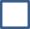 Section 2: Fees EnclosedRecertification Fee:	$125.00		Late Fee (if applicable):	$50.00		Total Enclosed: 	Section 3: Signature RequirementI hereby certify that all of the information being submitted in this application is true and accurate, and that I have read, signed, and ascribed to the attached Code of Ethical Standards.Applicant’s Signature	DateRe‐certification fee is $125 for two years and is non‐refundable. Checks may be made out to The Collaborative and mailed to 91 VT Route 11, Londonderry VT, 05148. Please include CPS Recertification and the applicant's name in the memo line. Please contact cps@preventionworksvermont.org with any questions or to make other payment arrangements. Card payments are accepted through Venmo with prior arrangements with Prevention Works!VT staff through this email address. If your workplace is paying for your certification fees, please let PW staff know using this email address what business will be submitting the payment so we can match payment to your application. Please review the Candidate Manual for more information on the certification process: Vermont CPS Applicant Guidance Manual - Final 3.22.2023.docxVermont Prevention Certification BoardPortfolio Review ChecklistApplicant’s Name: 	This checklist should be the second document in your application packet. This checklist provides a location for you to record compliance with certification criteria, and a location for Vermont Prevention Certification Board staff to record the outcome for their review of the documents you have submitted.Vermont Prevention Certification BoardDocumentation of Education FormEducation is defined as formal, structured instruction in the form of workshops, seminars, institutes, in‐services, college/university credit courses and Prevention Certification Board approved distance education. Performance Domains on pages 11‐13 of the Prevention Certification Manual; specific hour requirements are detailed in the chart below. This page is just an example; the next page can be copied to allow for training entries.* Total training in this column must equal 40 hours for RecertificationVermont Prevention Certification BoardEducation Documentation (Continued)Please use the chart below to document your education hours. This page can be copied to allow for more entries.* Total training in this column must equal 40 hours for Recertification.Vermont Prevention Certification BoardEducation Form for Undocumented EventsThis form is to be used to verify undocumented education. If you do not have certificates for one or more workshops, you must fill out this form and have your supervisor or program director sign the bottom to verify that you have attended these workshops. Only 30% (12 hours) of total education can be applied with this form. 3 hours of PREVENTION ETHICS TRAINING MUST BE DOCUMENTED, AND MAY NOT BE LISTED ON THIS FORM. You should make every effort to locate missing verification of educational hours before using this form. This form can also be used to document in‐service trainings. Applicant’s Name:	By signing below, I attest that the above applicant has attended the workshops and in‐service trainings listed on this page.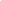 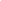 Signature of Supervisor or Program Director	DateCode of Ethical StandardsThis copy of the Code of Ethical Standards must be signed and returned as part of your application. Applications without a signed Code of Ethical Standards form will not be considered. A copy of the Code of Ethical Standards is also included in your Certification Manual and should be kept for your records.Principle 1: Non‐DiscriminationThe Certified Prevention Specialist must not discriminate against service recipients, colleagues, or the general public based on race, religion, age, sex, national ancestry, sexual orientation, economic or handicapping conditions.The Certified Prevention Specialist should broaden his or her understanding and acceptance of cultural and individual differences, in order to render services and provide information sensitive to those differences.Principle 2: Personal ResponsibilityThe Certified Prevention Specialist shall exercise competent professional judgment when dealing with service recipients, colleagues, or the general public and shall maintain their best interest at all times.The Certified Prevention Specialist shall serve as a responsible role model in applying prevention concepts to public and professional relationships.Principle 3: Professional CompetenceThe Certified Prevention Specialist shall provide competent, professional service to all in keeping with the State of Vermont Standards. Competent professional service required:Thorough knowledge of ATOD abuse preventionSkill in presentation and education techniquesThoroughness and preparation reasonably necessary to assure the highest level of qualityService, andWillingness to maintain current and relevant knowledge through ongoing professional education.The Certified Prevention Specialist shall assess personal competence, recognize personal boundaries and limitations, and not offer services beyond his/her skill or training level.Principle 4: Professional StandardsThe Certified Prevention Specialist (CPS) shall maintain the highest professional standards and:Shall not claim either directly or by implication, professional knowledge, qualifications or affiliations that the CPS does not possess.Shall not lend his/her name to, or participate in, any professional and/or business relationship that may knowingly misrepresent or mislead the public in any way.Shall not misrepresent his/her certification to the public or make false statements regarding their qualifications to the Vermont Prevention Certification Board.Must ensure that any materials or products, with which he/she is associated in developing or promoting, whether for commercial sale or other use, are presented in a professional and factual way.Shall recognize the effect of substance use on professional performance and must be willing to seek appropriate treatment for oneself or to support colleague in need of treatment services.Must fairly and accurately report appropriate prevention information to service recipients, colleagues, and the general public, acknowledging and documenting sources, materials and techniques used.Must not misrepresent the work of othersMust not misrepresent one’s own prevention work for personal or professional recognition, funding, or other gain.Principle 5: Public StatementsThe Certified Prevention Specialist must respect the limits of current knowledge in public statements concerning the effectiveness of prevention initiatives, prevention programs, prevention research, and ATOD information.The Certified Prevention Specialist who conduct training in prevention must indicate to audience the requisite training/qualifications required to properly implement the material, program, or techniques presented/taught in training.Principle 6: Material CreditThe Certified Prevention Specialist who participates in the writing, editing, development or production of professional papers, videos/films, pamphlets, books, or any other prevention materials, must acknowledge and document any published or unpublished materials, techniques, or sources used in creating these materials.The use of copyrighted materials without first receiving author approval is against the law and in violation of professional ethics.Principle 7: Recipient WelfareThe Certified Prevention Specialist shall maintain objectivity, integrity, and the highest professional standards in:Delivering prevention servicesProviding supportive environmentProtecting the welfare and upholding the best interest of both individual recipients the publicMaintaining an objective, non‐possessive relationship with those they serve and not exploiting them sexually, financially, or emotionally.Maintaining an ability and willingness to make appropriate referrals.Principle 8: ConfidentialityThe Certified Prevention Specialist has the responsibility to be aware of and in compliance with all applicable state and federal guideline, regulations, statutes and agency policies, i.e.Notification of recipient rightsReporting child abuse and neglectReporting misconduct by individuals or agenciesMaintaining client confidentiality and safeguarding from disclosure confidential information acquired during service delivery.Principle 9: Professional IntegrityThe Certified Prevention Specialist should:Never knowingly make false statement to the appropriate licensing/certifying disciplinary authority.Promptly alert colleague to potentially unethical behavior so said colleague can take corrective action.Report violations of professional conduct by other prevention professionals to the appropriate licensing/certification disciplinary authority when there is knowledge that the said professional has violated professional standards.Principle 10: RemunerationThe Certified Prevention Specialist must establish financial arrangements in professional practice in accordance with the professional standards that safeguard the best interests of service recipients, colleagues, and the public.The Certified Prevention Specialist must not send or receive and commission or rebate or any other form of remuneration for referral of service recipients for professional services.The Certified Prevention Specialist must not exploit one’s relationship with service recipients to promote personal gain or the profit of any agency or commercial enterprise of any kind.Principle 11: Societal ObligationsThe Certified Prevention Specialist should:Advocate for consistent health promotion and awareness message to the general publicProvide factual state‐of‐the‐art ATOD prevention information to the consumers of prevention servicesAdvocate public policy that would help strengthen the overall health and well being of the community.Principle 12: Professional ObligationsIn addition to adhering to the obligations stated above, the CPS should strive to maintain and promote the integrity of certification within the State of Vermont, nationally and internationally, and the advancement of the ATOD prevention profession.Signature of ApplicantBy signing below, I attest that I have read and ascribed to this Code of Ethical Standards, as a core element of my certification as a Certified Prevention Specialist in the state of Vermont.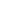 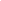 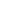 Signature	Print Name	DateApplicantCertification StaffUse OnlyAPPLICATION‐ one original and two copiesAPPLICATION‐ one original and two copiesAPPLICATION‐ one original and two copiesCompleted and SignedDocumentation of Name Change (if required)EDUCATION DOCUMENTATION (p. 4‐5, example on p. 3)EDUCATION DOCUMENTATION (p. 4‐5, example on p. 3)EDUCATION DOCUMENTATION (p. 4‐5, example on p. 3)Completed Education Documentation Form (s)Completed Education Form for Undocumented Events (ifapplicable)ETHICAL STANDARDS (p. 6‐8)ETHICAL STANDARDS (p. 6‐8)ETHICAL STANDARDS (p. 6‐8)Code of Ethical Standards Signed IC&RC Performance Domains**Planning and EvaluationPrevention Education and Service DeliveryCommunicationCommunity OrganizationPublic Policy ‐Environmental ChangeProfessional Growth and ResponsibilityPrevention EthicsTotal Training Time*Number of ATODSpecific hours ** (check here)Minimum hours required in each domain‐‐‐‐‐‐340‐Example: Understanding Coalition Building Theory and Practice66Example: Prevention Ethics33Example: New Futures Advocacy Training77Example: Substance Abuse Communication44Example: Program Planning and Evaluation33Example: Substance Abuse Education33Example: Supporting Families66Example: How to Use your CPS Credential22Example: Substance Misuse in the School Setting33Example: Best Practices in Prevention33Total for this page394675340Total for all pages3124675340IC&RC Performance Domains**Planning and EvaluationPrevention Education and Service DeliveryCommunicationCommunity OrganizationPublic Policy ‐Environmental ChangeProfessional Growth and ResponsibilityPrevention EthicsTotal Training Time*ATOD Specific ** (check here)Minimum hours required in each domain‐‐‐‐‐‐340‐Total for this pageTotal for all pagesTitle and Sponsor of EducationDate(s)Hours